Who to contact – checklist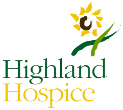 This can be tiring, and it’s easy to miss someone.  Everyone’s list will be different, but this covers most.Immediate (as soon as possible)Urgent (as soon as you can)Important but less urgenthttps://www.moneyadviceservice.org.uk/en/articles/what-to-do-when-someone-dies-a-checklist (adapted and expanded).  NB this website also includes templates for letters you may need to write.*Tell Us Once (where available, via the registrar, one call covers local and national government aspects)DoctorContact immediately if the death is at homeFuneral DirectorRegistrarLegal requirement to authorise the funeral and provide certificatesBank(s)You will need a copy of the registrar’s certificateCancel any appointmentsIncluding medical and outpatient appointmentsCredit card companiesNeed registrar’s certificateDWP / Jobcentre Plus*For state pensions and benefitsFamily, friends & neighboursEspecially to notify funeral arrangements.  Can anyone help do this?GP and other healthcare agenciesHome care agencyHP repaymentsNeed registrar’s certificateInsurance (home, car and other)To keep valid, including joint policy.  NB if you are a named driverLandlord or Mortgage providerMinister / priest / place of worshipEspecially if they are  to conduct / attend the funeralPersonal/work pension provider(s)Social services & volunteersMeals provision, volunteer transport, volunteer visitor…Solicitor and the willEspecially if you are the executor.  NB to check for funeral wishesWork colleagues and employerAccountant (if applicable)Blue Badge*Council Tax office*Customers and clients (if applicable)DentistDVLAYou will need to return the driving licenceEquipment loanYou will need to return loaned equipment (may be collected)PharmacistYou will need to return unused medicinesUtility companiesElectricity, gas, internet, telephone, waterLibrary membership*More urgent if you need to return books or DVDsOther savings, bonds and sharesNeed registrar’s certificate for each of thesePassport office*You will need to return the passportSeason tickets and clubsYou will need to cancel memberships